UNIVERSIDADE FEDERAL DE SANTA CATARINA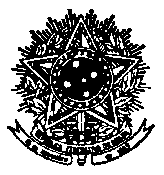 CENTRO DE CIÊNCIAS FÍSICAS E MATEMÁTICASCURSO DE GRADUAÇÃO EM METEOROLOGIAFORMULÁRIO DE REGISTRO DE ATIVIDADES CIENTÍFICO-ACADÊMICAS-CULTURAISASSUNTO:  Atribuição de carga horária  às Atividades Complementares.Ao Coordenador do Curso de Graduação em Meteorologia.Eu, __________________________________________________________________, matrícula nº ______________________________, estudante do curso de Meteorologia, venho requerer a obtenção de credito na disciplina FSC7200 ATIVIDADES COMPLEMENTARES, conforme estabelece a Resolução 001/CCGM /2014, segue os seguintes documentos:(  ) Memorial descritivo das atividades desenvolvidas pelo estudante ( deve constar no memorial: tipo e título da atividade, horas dispendidas);(   ) Cópias dos documentos comprobatórios de cada atividade;Estou ciente das implicações legais decorrentes do que dispõe o Artigo 304 do Código Penal Brasileiro ( Uso de Documento Falso) e declaro que todos os documentos são verdadeiros.Florianópolis ______ de _________________ de ________		__________________________________________________AssinaturaO relator Avaliou as horas atribuídas, conforme estabelece o Art. 2º da Resolução 001/CCGM/2014, segundo o quadro em anexo.Parecer:(  ) Foram  (  ) não foram cumpridos os requisitos estabelecidos pela Resolução 001/CCGM/2014;(  ) O total de horas atribuídas foi de _____________horas /aula.Somos de parecer:  (  ) favorável;  (  ) contrário; a aprovação do estudante   _______________________________________, matricula nº __________________, do curso de graduação em Meteorologia, na disciplina  FSC7200 ATIVIDADES COMPLEMENTARES__________________________Relator:Quadro de avaliação das Atividades Acadêmico-Cientifico-Culturais:Observação do relator, se houver:___________________________________________________________________________________________________________________________________________________________________________________________________________________________________________________________________________________________________________________________________________________________________________________________________________________________________________________AtividadeTítuloHoras DispendidasHoras Atribuídas